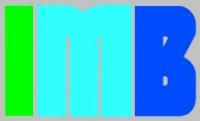              PERMOHONAN IZIN MENDIRIKAN BANGUNAN (PIMB)….…….., ……………………………….. Kepada Yth. :Kepala Dinas Penanaman Modal dan Pelayanan Terpadu Satu Pintu Kab. Deli Serdangdi –	Lubuk  Pakam.Yang bertanda tangan di bawah ini :Pemohona.	Nama Pemohon	: ……………………………………………………………………………….…….…b.	Alamat	: …………………………………………………………………………….……….…		   ……………………………………………………………………………………….c.	Alamat Email 	: .………………………………………………………………………………….……d.	Nomor KTP	: .	…………………………………………………………………………………….…dengan ini mengajukan Permohonan Surat Izin Mendirikan Bangunan (SIMB) untuk mendirikan bangunan :  Baru.   Rehabilitasi/Renovasi.  Tambahan.   ……………………………………untuk dan atas namaPemilika.	Nama Lembaga/Institusi/Perusahaan		: ………………………………………………………………….….b.	Jabatan dalam Lembaga/ Institusi /Perusahaan		: ………………………………………………………………….….c.	Alamat Lembaga/ Institusi /Perusahaan		: ……………………………………………………………….d.	Alamat Email Kantor		: ………………………………………………..…….………. e.	Nomor Telepon		: ………………………………………………………………. f.	Nomor Faximile		: ……………………………………………………………….Untuk :Bangunan Gedung	a.	Fungsi Utama	:	…………………………………………………………………………………….…	b.	Fungsi Tambahan	:	……………………………………………………………………	c.	Jenis Bangunan Gedung	:	……………………………………………………………………	d.	Nama Bangunan Gedung	:	……………………………………………………………………	e.	Jumlah Lantai	:	……………………………………………………………………	f.	Jumlah Unit	:	……………………………………………………………………2.	Lokasi Bangunan	a.	Alamat Lokasi Bangunan	:	……………………………………………………………………	b.	Desa/Kelurahan	:	……………………………………………………………………	c.	Kecamatan	:	……………………………………………………………………3.	Tanah	a.	Luas Tanah	:	……………………………………………………………………	b.	Status Hak Atas Tanah	:	……………………………………………………………………	c.	Nama Pemilik Tanah	:	……………………………………………………………………4.	Penyedia Jasa Perencana	a.	Nama Konsultan Penyedia	:	……………………………………………………………………	b.	Nama Perusahaan Konsultan 	:	……………………………………………………………………	c.	Penanggung Jawab	:	……………………………………………………………………Saya bersedia mentaati segala peraturan yang berlaku dan data yang saya lampirkan adalah benar serta saya berjanji tidak akan merubah fungsi bangunan, apabila ternyata data tersebut tidak benar, maka saya bersedia dituntut sesuai dengan hukum dan peraturan perundang-undangan yang berlaku dan menanggung semua resiko yang ditimbulkan.Demikian Surat Permohonan ini saya ajukan, mohon kiranya untuk dapat dapat diterbitkan sebagaimana ketentuan dan peraturan yang berlaku. ( lokasi, dan tanggal permohonan )Pemohon,dto( isi sesuai nama pemohon )